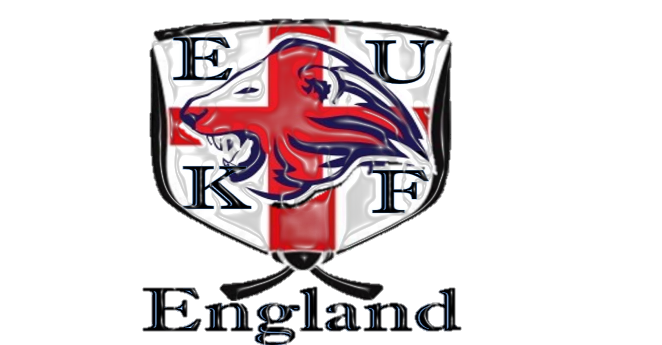 EUKF KARATE CUP CHAMPIONSHIPS 2020                             INDIVDUAL ENTRY FORM                                              DATE          /             / 2020 PAYMENTS INDIVIDUAL 1 EVENTS £15 –2 EVENTS  £25- 3 £35   NO ADVANCED KATA IN 6th KYU AND BELOW EVENTSPLEASE ENTER NAME OF CLUB TEAM ONLY ( TOYAKWAI  45A ) 2 PERSON TEAMS £ 20.00- 3 PERSON £30.00                                                                                                                    NUMBERENTRY FORMEUKF ENGLISH OPEN  2020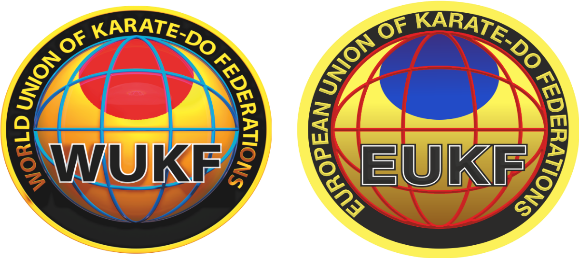 I confirm that all the competitors entered on this sheet have received my advice of and accept the following statement. All competitors must have their own Association or Club LICENCE & INSURANCE. All competitor realizes and discharges the organizers referees judges and their representatives or agents and other competitors from all claims That the competitor or his personal representative may have for any injury (however caused) sustained by the competitor and for the loss or damage (however caused) to his personal belongings suffered at any time during the course of the Championships or while on the premises at which the Championships are being held.   INSTRUCTORS / COACHES PLEASE READ ABOVE AND SIGN PRINT NAME:……………………………………………………………………………………………………………SIGNATURE:……………………………………………………………………………………………………………..DATE:……………………………………………………………………………………………………………………………CLOSING DATE FOR ENTRIES IS MONDAY 23TH MARCH 2020. LATE ENTRIES AND ENTRIES ON THE DAY WILL NOT BE ACCEPTED. ENTRIES ARE LIMITED TO 600 COMPETITORS ONLY SO PLEASE SEND YOUR APPLICATION EARLY TO AVOID DISAPPOINTMENT. COACHES Please Print your NAME ON FORM NO NAME NO PASS = PLEASE READ HOW MANY PER CLUB    TO ALL REFEREES, JUDGE’S Please Print your NAME ON FORM,        NO NAME NO PAYMENT     Club   Instructor Address   Post code  EmailPhone                        NAMEGRADEKATAKATAKUMITEKUMITETOTAL1 WILL WINNER 6K 7-8 9 20 22-24 £65.002345678910111213141516171819202122232425                            TEAM KATA                                                                    TEAM KATA                            TEAM KATA                                                                    TEAM KATA                            TEAM KATA                                                                    TEAM KATA                            TEAM KATA                                                                    TEAM KATA                            TEAM KATA                                                                    TEAM KATA                            TEAM KATA                                                                    TEAM KATA  CLUB NAME – NUMBEREVENT -NOCLUB NAME – NUMBEREVENT-NO172839410511                            TEAM KUMITE                                                                   TEAM KUMITE                            TEAM KUMITE                                                                   TEAM KUMITE                            TEAM KUMITE                                                                   TEAM KUMITE                            TEAM KUMITE                                                                   TEAM KUMITE                            TEAM KUMITE                                                                   TEAM KUMITE                            TEAM KUMITE                                                                   TEAM KUMITE  CLUB NAME – NUMBEREVENT-NOCLUB NAME – NUMBEREVENT-NO172839410511NUMBER INDIVDUALS INDIVDUALS £NUMBER  TEAMSTEAMS£TOTAL£Club Name:Name of Club Coach:Tel No:Email:Address:Post Code:1/ 4/ 2/5/3/6/REFEREE/JUDGE/KANSANAMEQUALIFICATIONS(REFREE/JUDGE/KANSA)BODY(WORLD/ASSOCIATION/CLUB)CONTACT(EMAIL)